Lawn Care Company NameLawn Care Company NameLawn Care Company NameLawn Care Company NameLawn Care Company NameLawn Care Company NameLawn Care Company NameLawn Care Company NameLawn Care Company NameLawn Care Company NameLawn Care Company NameLawn Care Company NameLawn Care Company NameLawn Care Company Name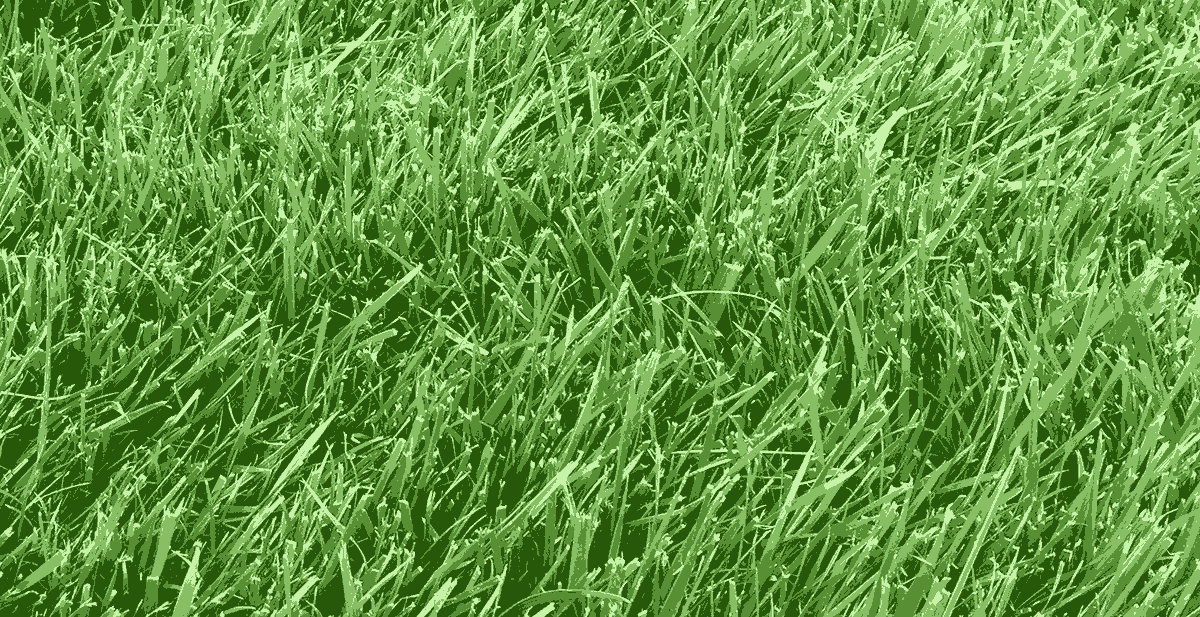 ServicesAreasPricesServicesAreasPricesLawn MowingHedge TrimmingFertilizingAeratingWeed ControlCity NameSuburb NameSuburb NameCity NameMowing$79Whole Yard Care(up to 1200 sq ft.)$199Lawn MowingHedge TrimmingFertilizingAeratingWeed ControlCity NameSuburb NameSuburb NameCity NameMowing$79Whole Yard Care(up to 1200 sq ft.)$199You have better things to do with your time!You have better things to do with your time!You have better things to do with your time!You have better things to do with your time!You have better things to do with your time!You have better things to do with your time!You have better things to do with your time!You have better things to do with your time!You have better things to do with your time!You have better things to do with your time!You have better things to do with your time!You have better things to do with your time!You have better things to do with your time!You have better things to do with your time!Contact Larry Smith(123) 456-7890 | lsmith@email.comwww.my-website.comContact Larry Smith(123) 456-7890 | lsmith@email.comwww.my-website.comContact Larry Smith(123) 456-7890 | lsmith@email.comwww.my-website.comContact Larry Smith(123) 456-7890 | lsmith@email.comwww.my-website.comContact Larry Smith(123) 456-7890 | lsmith@email.comwww.my-website.comContact Larry Smith(123) 456-7890 | lsmith@email.comwww.my-website.comContact Larry Smith(123) 456-7890 | lsmith@email.comwww.my-website.comContact Larry Smith(123) 456-7890 | lsmith@email.comwww.my-website.comContact Larry Smith(123) 456-7890 | lsmith@email.comwww.my-website.comContact Larry Smith(123) 456-7890 | lsmith@email.comwww.my-website.comContact Larry Smith(123) 456-7890 | lsmith@email.comwww.my-website.comContact Larry Smith(123) 456-7890 | lsmith@email.comwww.my-website.comContact Larry Smith(123) 456-7890 | lsmith@email.comwww.my-website.comContact Larry Smith(123) 456-7890 | lsmith@email.comwww.my-website.comLawn Care Company NameLawn Care Company NameLawn Care Company NameLawn Care Company NameLawn Care Company NameLawn Care Company NameLawn Care Company NameLawn Care Company NameLawn Care Company NameLawn Care Company NameLawn Care Company NameLawn Care Company NameLawn Care Company NameLawn Care Company NameServicesAreasPricesServicesAreasPricesLawn MowingHedge TrimmingFertilizingAeratingWeed ControlCity NameSuburb NameSuburb NameCity NameMowing$79Whole Yard Care(up to 1200 sq ft.)$199Lawn MowingHedge TrimmingFertilizingAeratingWeed ControlCity NameSuburb NameSuburb NameCity NameMowing$79Whole Yard Care(up to 1200 sq ft.)$199You have better things to do with your time!You have better things to do with your time!You have better things to do with your time!You have better things to do with your time!You have better things to do with your time!You have better things to do with your time!You have better things to do with your time!You have better things to do with your time!You have better things to do with your time!You have better things to do with your time!You have better things to do with your time!You have better things to do with your time!You have better things to do with your time!You have better things to do with your time!Contact Larry Smith(123) 456-7890 | lsmith@email.comwww.my-website.comContact Larry Smith(123) 456-7890 | lsmith@email.comwww.my-website.comContact Larry Smith(123) 456-7890 | lsmith@email.comwww.my-website.comContact Larry Smith(123) 456-7890 | lsmith@email.comwww.my-website.comContact Larry Smith(123) 456-7890 | lsmith@email.comwww.my-website.comContact Larry Smith(123) 456-7890 | lsmith@email.comwww.my-website.comContact Larry Smith(123) 456-7890 | lsmith@email.comwww.my-website.comContact Larry Smith(123) 456-7890 | lsmith@email.comwww.my-website.comContact Larry Smith(123) 456-7890 | lsmith@email.comwww.my-website.comContact Larry Smith(123) 456-7890 | lsmith@email.comwww.my-website.comContact Larry Smith(123) 456-7890 | lsmith@email.comwww.my-website.comContact Larry Smith(123) 456-7890 | lsmith@email.comwww.my-website.comContact Larry Smith(123) 456-7890 | lsmith@email.comwww.my-website.comContact Larry Smith(123) 456-7890 | lsmith@email.comwww.my-website.com